Publicado en   el 15/03/2014 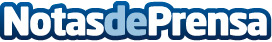 La Policía Nacional cuenta con 8.791 mujeres entre sus filasDatos de contacto:Nota de prensa publicada en: https://www.notasdeprensa.es/la-policia-nacional-cuenta-con-8-791-mujeres Categorias: Sociedad http://www.notasdeprensa.es